Netzwerkbildung  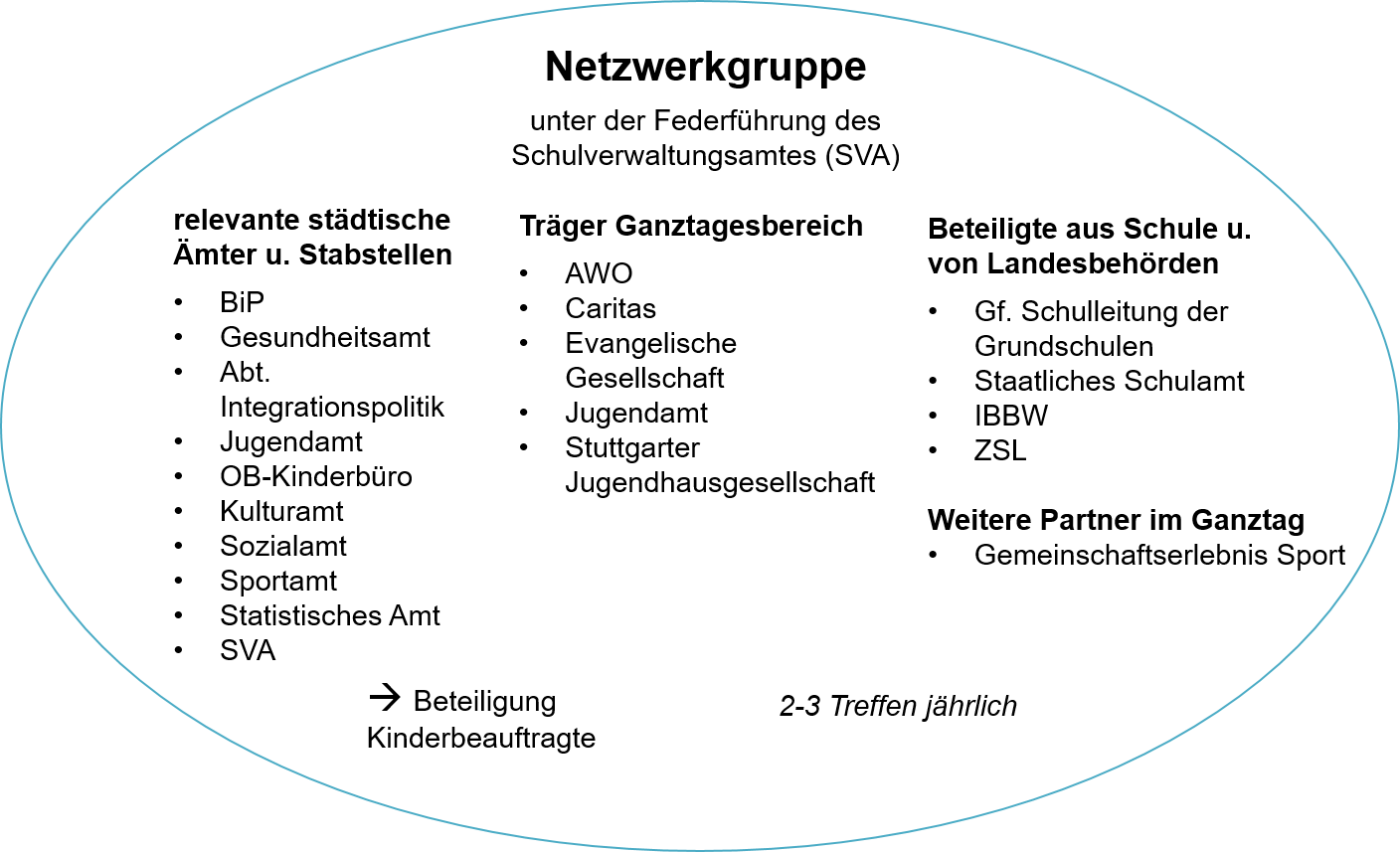 